8 Марта - первый весенний праздник, объединяющий в себе все прекрасное - красоту и любовь, доброту и нежность, гордость и признательность, в общем - все, что олицетворяет образ Женщины. И именно женщинам был посвящен концерт, состоявшийся в Краснодолинском Доме культуры. В ходе концерта звучало множество песен, детскими коллективами поселка Красная Долина и Рябово были представлены замечательные танцы… Весь этот чудесный праздник был признанием в любви нашим замечательным женщинам, и со сцены не раз звучали слова  благодарности, поздравления и пожелания, адресованные тем, кто наполняет нашу жизнь своими теплом и красотой.
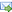 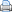 